ADDITIONAL INFO FORCUDDLE UP AND READTHURSDAY, APRIL 4
KICK-START YOUR SPRING CLEANING!DROP OFF GENTLY USED BOOKS AND GAMESBY MONDAY APRIL 1PROCEEDS ARE FOR STOCKING OUR LIBRARY FULL OF MORE AWESOME BOOKS!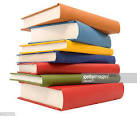 CALLING ALL STUDENT WRITER’S!!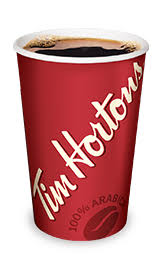 RICKSON’S LITERARY CONTEST IS LAUNCHING.APPLICATIONS DUE MONDAY, MARCH 25THMORE DETAILS ATwww.ugdsb.ca/ricksonridge	OPTIONAL ITEMS FOR SALE AT EVENT: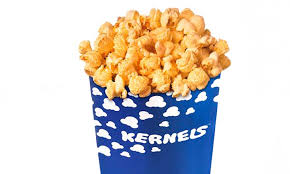 	USED BOOKS: $$	KERNALS POPCORN: $2	COOKIES: $1	BOTTLED WATER: $1Make it Dinner and CUDDLE! Return by Fri MAR 29

For your convenience, optional Topper’s Pizza Dinner 5:15-6:15pm before program. Must pre-order. 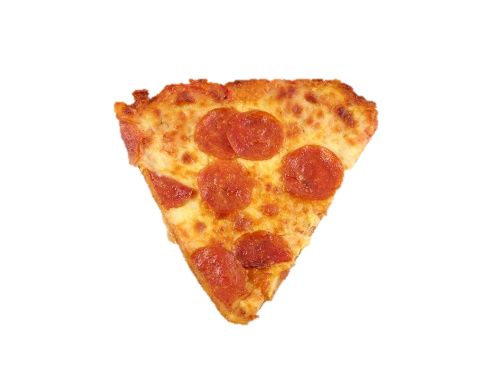 Order Slices OR Whole Pizza (10 slices). Cheque made out to Rickson Ridge School Council OR Exact Cash accepted. Child Name: ________________   Teacher: _______________ Parent/Carer Email: _______________________ Any profit made at this event will go towards another Rickson Ridge family engagement event. CHEESE SLICE#           X $1.50= PEPPERONI SLICE#           X $1.50= WHOLE CHEESE PIZZA (10 SLICES)#           X $10=  WHOLE PEPPERONI PIZZA (10 SLICES)#           X $10=  BOTTLED WATER#           X $1=TOTAL=